Тематический день в средней группе«Откуда хлеб к нам пришел?»Самый вкусный, несравненный,
Всем знакомый с детских лет -
Это наш обыкновенный
И любимый русский хлеб. 
16 октября отмечается Всемирный день хлеба. Хлеб – символ жизни, здоровья и благополучия человека. Хлеб всегда ставится во главе стола, считается кормильцем. Именно этой теме был посвящен тематический день «Откуда хлеб к нам пришел?» в средней группе.
Воспитатель Санатарева А. А. рассказала воспитанникам, откуда берется хлеб; сколько работы нужно проделать, чтобы получить маленькую булочку хлеба. Во время беседы дети узнали о значении хлеба в жизни человека, познакомились с процессом выращивания хлеба, с тем, как хлеб приходит к нам на стол, какие сельскохозяйственные машины помогают людям выращивать хлеб.
Воспитатель познакомила детей с трудом: хлеборобов, пекарей и  профессиями других людей, работающих над изготовлением хлеба.
Чтение стихотворений, сказок, пословиц и поговорок о хлебе помогли  воспитанникам понять, что хлеб — это один из самых главных продуктов питания. Воспитанники с увлечением рассматривали альбом «Путешествие колоска», играли в настольную игру "Что из чего сделано", в подвижную игру "Блины- пироги".  День прошёл насыщенно и интересно.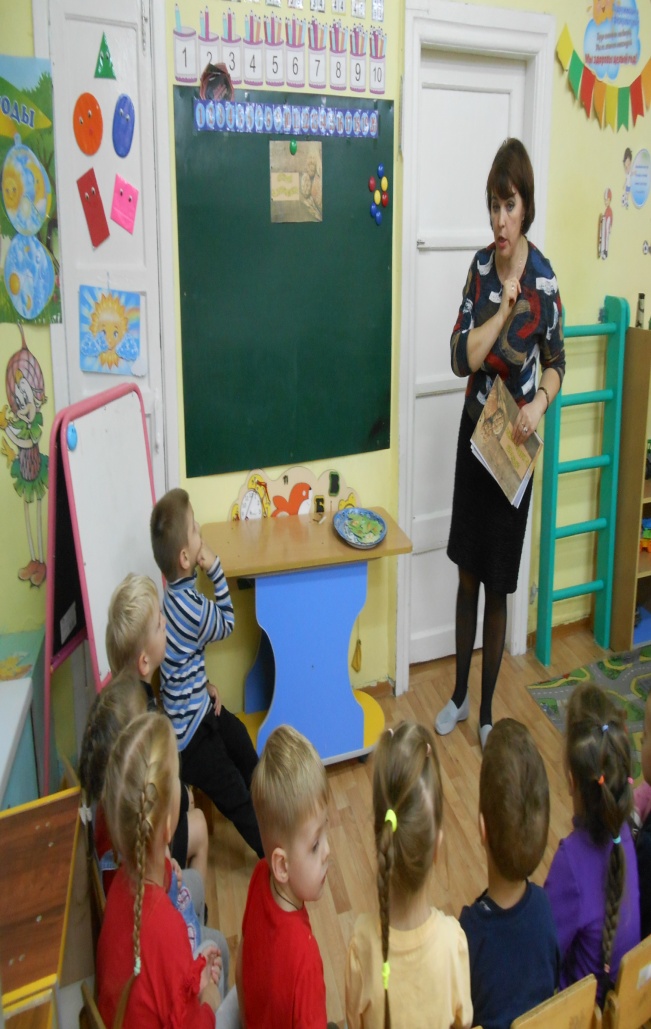 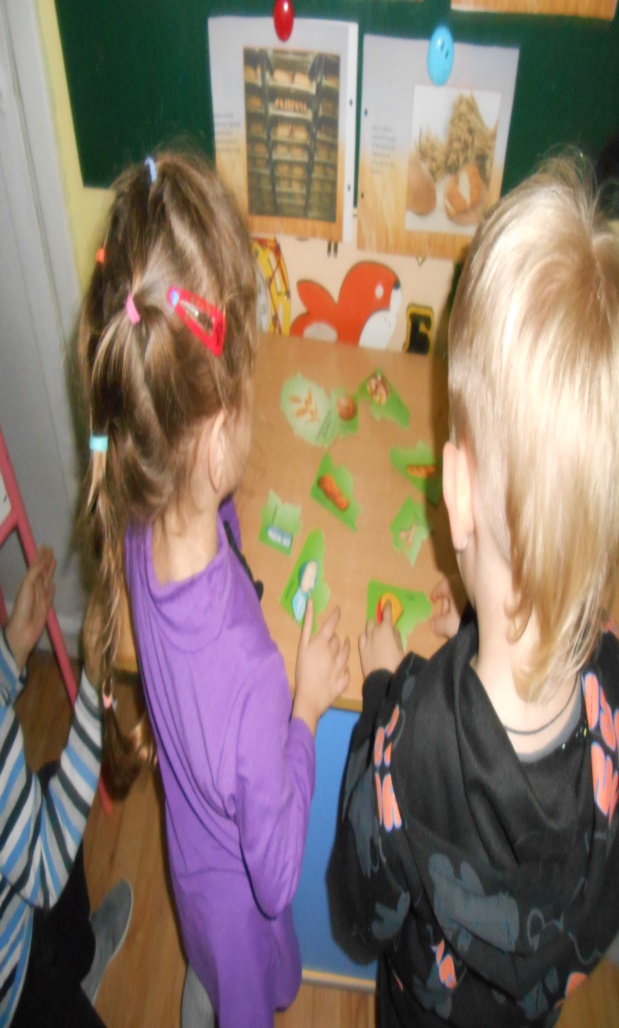 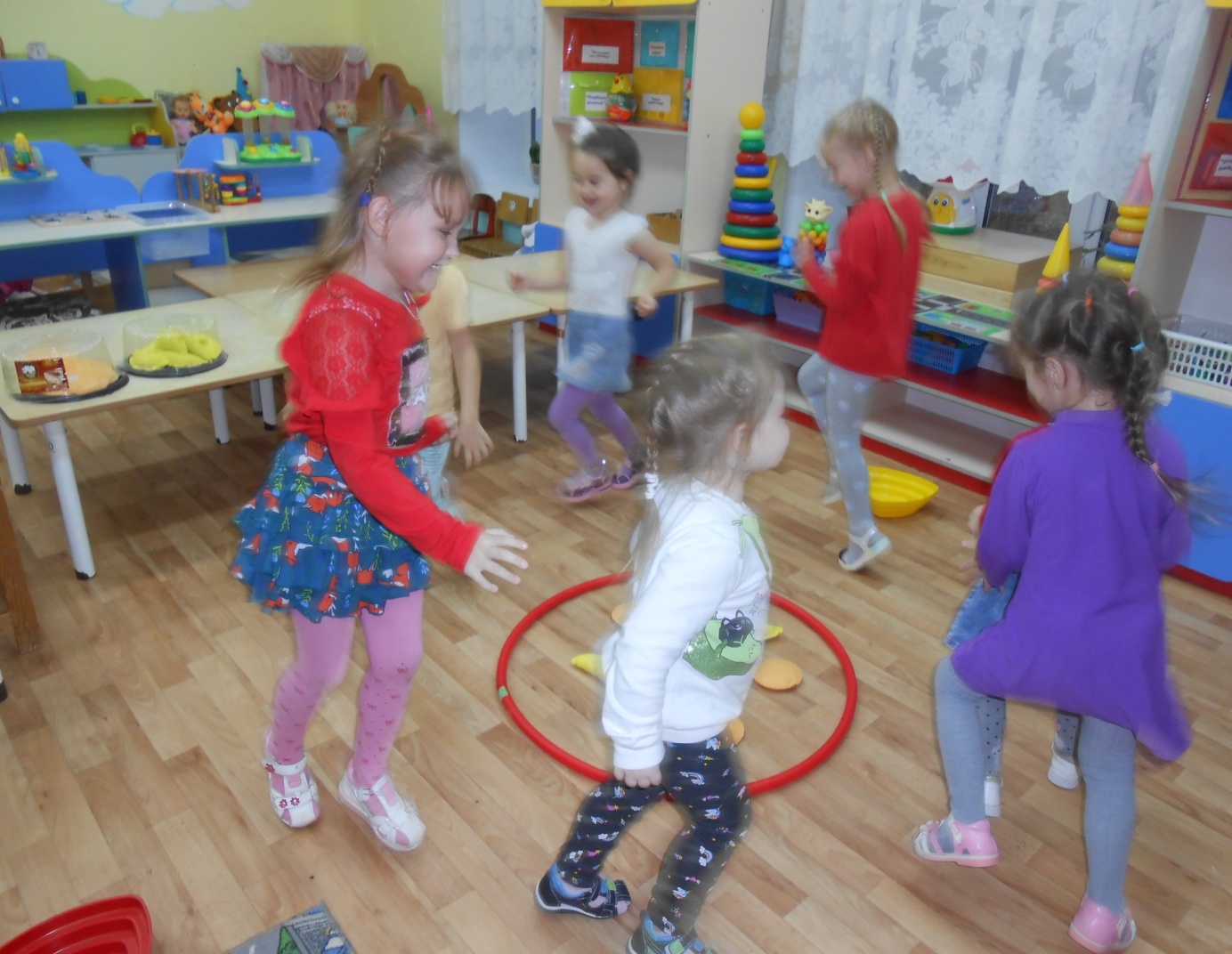 